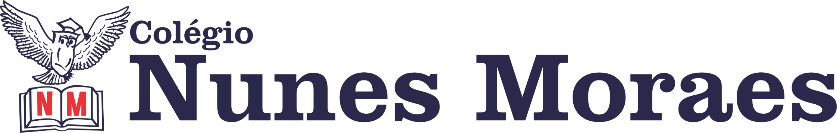 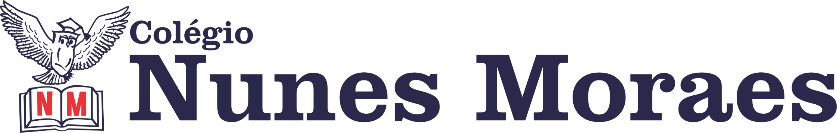 DIA: 04 DE MAIO DE 2020  - 3°ANO E.F1ªAULA:  PORTUGUÊS Componente Curricular: Língua PortuguesaObjeto de Conhecimento: Registro de experimento Aprendizagens Essenciais: Compreender com autonomia relatos de observação de pesquisas em fontes de informações.Olá, querido(a) aluno(a)!Hoje, você vai estudar usando um roteiro de estudos. Mas o que é um roteiro de estudos? É um passo a passo pensado para te auxiliar a estudar o assunto da videoaula de uma maneira mais organizadaPara a aula de hoje, você vai precisar no livro 1 de Português. Link da aula: https://youtu.be/8NtfRyQLFnIPasso 1: Abertura do capítulo 05 “Hora da Leitura”P. 94 e 95 Leia o texto, observe as imagens e responda as questõesQuestões da página 94 trabalhadas na vídeo aulaPerguntas base para a explicação do tema:O que é preciso observar para fazer um registro de experimento?O que nós observamos nas imagens? Passo 2: Atividade de classe páginas 96 e 97Observar a imagem da página 95 “Registro de experimento 1” para responder as questões 1 e 2Ler as questões 4 e 3, observar as imagens de cada uma e responder suas respectivas perguntasPasso 3: Resolver a página 98 como atividade domiciliar (enviar foto da atividade pelo Whatsapp para registro)2ªAULA: GEOGRAFIA Componente Curricular: GeografiaObjeto de Conhecimento: A paisagem do lugar de vivência e representações cartográficasAprendizagens Essenciais: Reconhecer elementos naturais e culturais na paisagem do seu lugar de vivência; conhecer diferentes formas de representar paisagemOlá, querido(a) aluno(a)!Hoje, você vai estudar usando um roteiro de estudos. Mas o que é um roteiro de estudos? É um passo a passo pensado para te auxiliar a estudar o assunto da videoaula de uma maneira mais organizadaPara a aula de hoje, você vai precisar no livro 1 de História e GeografiaLink da aula: https://youtu.be/ugXyJh3HOBUPasso 1: Abertura do capítulo 05 “Diferentes Formas de Observar a Paisagem” Explicação breve do conteúdo abordado nas páginas 148 e 149“Trocando Ideias” página 149 foi realizado em classePasso 2:  Explanação do texto da página 150Resolução da questão 1 “Agora é com você” página 151Passo 3: Para casa, realizar questão 2 da página 151 “Agora é com você” (enviar foto da atividade pelo Whatsapp para registro)3ªAULA: MATEMÁTICA Componente Curricular: MatemáticaObjeto de Conhecimento: Construção de fatos fundamentais da adição e subtraçãoAprendizagens Essenciais: Ler, escrever e comparar escritas numéricas de até 4 ordensOlá, querido(a) aluno(a)!Hoje, você vai estudar usando um roteiro de estudos. Mas o que é um roteiro de estudos? É um passo a passo pensado para te auxiliar a estudar o assunto da videoaula de uma maneira mais organizadaPara a aula de hoje, você vai precisar no livro 1 de matemática Link da aula: https://youtu.be/pn3PJ33oVEU Passo 1: Abertura do capítulo 05 “Juntar e Separar” Leitura das página 96 e 97, para entendimento do conteúdo “Juntar e Separar” Pré-leitura das regras do jogo contidas na página 98Realização da atividade em classe da página 99, questões 1,2 e 3Passo 2:  Realização da atividade de classe, página 100Explicação dos métodos que o aluno pode utilizar para resolver as situaçõesPasso 3: Para casa, realizar a questão 04 da página 99 (enviar foto da atividade pelo Whatsapp para registro)OBS: A atividade se trata de um jogo, a leitura da página 98 fala das regras, realizaremos assim que possível  presencialmente.